PANSİYONA KAYIT YAPTIRACAK ÖĞRENCİ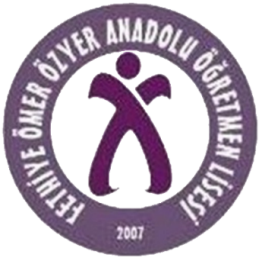 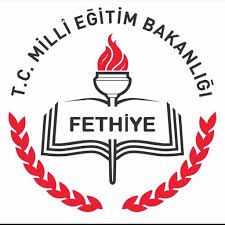 VELİLERİNİN DİKKATİNE !!!1)  Aşağıda istenilen bilgileri doğru ve okunaklı olarak doldurunuz. 2) İstenilen belgeleri eksiksiz olarak Başvuru Dilekçesi ile birlikte en geç 25 Ağustos 2022 saat 17.00’a kadar pansiyondan sorumlu müdür yardımcısı NİLAY AVCI’ ya teslim edilmiş olması gerekmektedir.3)  VERİLEN BİLGİLERİN YANLIŞ OLDUĞU TESPİT EDİLİRSE ÖĞRENCİYE VERİLEN HAKLAR GERİ ALINIR.4)  Beyan edilen bilgi ve belgelere ilişkin her türlü sorumluluk veliye aittir. 5)  Eksik bilgi ve yanlış beyanın hukuki sorumluluğu veliye aittir.6)  Müracaatlar 22 Ağustos 2022 Pazartesi tarihinde başlayıp 25 Ağustos 2022 Perşembe günü saat 17.00’da sona erecektir. 7)  BU TARİHTEN SONRA YAPILAN MÜRACAATLAR KABUL EDİLMEYECEKTİR. 8)  2828 Sayılı Sosyal Hizmetler ve Çocuk Esirgeme Kurumu kapsamına giren öğrenciler bu durumlarını belgelendirmek durumundadırlar.9)  Belgelerinde eksiklik olanların müracaatları dikkate alınmayacaktır.10)Usulüne uygun olarak hazırlanmamış belgeler kabul edilmeyecektir.11)Pansiyon başvuruları öğrenci velisi tarafından yapılacaktır. 12)Kesin kayıtta veli ve öğrenci kesinlikle birlikte gelecektir.PANSİYONA KAYIT İÇİN GEREKLİ EVRAKLAR1. 2 adet vesikalık fotoğraf, Vukuatlı nüfus kayıt örneği(Pansiyona başvuran tüm öğrenciler)2. Öğrencinin ve E-okulda kayıtlı Velisinin Nüfus cüzdanı fotokopisi (Pansiyona başvuran tüm öğrenciler)3. Ek-1 aile maddi durum belgesi ve ekleri (Parasız Yatılılığa Başvuranlar)4. 2022-2023 eğitim öğretim yılında okul değiştirme cezası almadığına dair belge (Pansiyona başvuran tüm öğrenciler)5. SAĞLIK RAPORU “Yatılı okumasına engel rahatsızlığı yoktur” ibaresi taşıyan. (Pansiyona başvuran tüm öğrenciler)6. Parasız Yatılılık Başvuru Formu (1) (Parasız Yatılılığa Başvuranlar)7. Paralı Yatılılık Başvuru Formu (2) (Paralı Yatılılığa Başvuranlar)8. EK 1 Aile Maddi Durum Bildirimi (3) (Parasız Yatılılığa Başvuranlar)9. Çarşı İzni Dilekçesi (4) (Pansiyona başvuran tüm öğrenciler)10. Hafta Sonu İzin Dilekçesi (5) (Pansiyona başvuran tüm öğrenciler)11. Veli Sorumluluk Formu (6) (Pansiyona başvuran tüm öğrenciler)12. Pansiyon Mukavele (7) (Pansiyona başvuran tüm öğrenciler)13. Öğrenci Tanıma Formu (8) (Pansiyona başvuran tüm öğrenciler)14. Pansiyon Kuralları Kabul Belgesi (9) (Pansiyona başvuran tüm öğrenciler)15. Veli-Okul Sözleşmesi (10) (Pansiyona başvuran tüm öğrenciler)16. Öğrenci- Okul Sözleşmesi (11) (Pansiyona başvuran tüm öğrenciler)17. Malzeme Zimmet Tutanağı (12) (Pansiyona başvuran tüm öğrenciler)18. Disiplin Durum Dilekçesi (13 Mezun olunan okul müdürlüğünden istenecek.) (Pansiyona başvuran tüm öğrenciler)19. Paralı Yatılı Taksitleri (14) (Paralı Yatılılığa Başvuranlar)	20. Öğretmen Çocuğu Kontenjan Dilekçesi (15) 21. Veli – İdareci Vekâleti (16) (Pansiyona başvuran tüm öğrenciler)22. Malzeme Listesi (17)(Pansiyona başvuran tüm öğrenciler)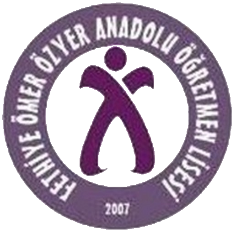 FETHİYE ÖMER ÖZYER ANADOLU LİSESİ MÜDÜRLÜĞÜNE	2022-2023 Eğitim-Öğretim yılında okulunuz …….……. Sınıfı …..…….Numaralı......……………………….…….……’ın okulunuza ait pansiyonda Devlet Parasız Yatılı olarak kalmasını istiyorum. 	 Pansiyon kaydı için gerekli olan belgeler, müdürlüğünüzce oluşturulacak komisyonca değerlendirilmesi için ekte sunulmuştur. Pansiyon kontenjanı dâhilinde yapılacak değerlendirme sonucunda, komisyonun vereceği karara uyacağımı ve herhangi bir itirazda bulunmayacağımı taahhüt ediyorum. 	Gereğini bilgilerinize arz ederim. 									               . . . / .… / 2022Adres :										Velinin Adı ve Soyadı											İmzasıPARASIZ YATILI KALACAKLAR İÇİN GEREKLİ BELGELER:Aile Durum Belgesi (Ek-1) ve Ek-1 formunun ekleri (Paralı yatılı olmak isteyenlerden istenmez.)a) Gelir durumunu gösterir resmi belge (Serbest meslek sahipleri Ticari Gelir Bildirim Belgesi de ekleyeceklerdir.)b) Eş durum belgesi (Emekli ise banka dekontu; çalışmıyorsa SGK’dan belge)c) Bakmakla yükümlü olduğu kişi sayısını gösterir resmi belge2.  Nüfus müdürlüklerinden alınan vukuatlı nüfus kayıt örneği3. Sağlık raporu (“Yatılı okulda okumasında sakınca yoktur.” İbaresi bulunan)NOT:1- Parasız yatılılık belgeleri eksiksiz ve onaylı (memurlar çalıştıkları kurumdan, emekliler SGK’dan, diğerleri de köy veya mahalle muhtarlıklarından) olarak 25 Ağustos 2022 Perşembe günü mesai saatinin bitimine kadar okula teslim edilmelidir. Bu tarihten sonra getirilecek belgeler değerlendirmeye alınmayacaktır. 	2-Burslu öğrencilerin bursluluk belgesini kayıtlarda teslim etmesi gereklidir. (1) 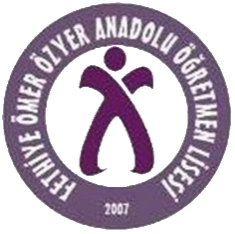 FETHİYE ÖMER ÖZYER ANADOLU LİSESİ2022-2023 EĞİTİM ÖĞRETİM YILIOKULUMUZ KIZ ÖĞRENCİ PANSİYONUNDA PARASIZ YATILI KALMAK İSTEYENLERDEN İSTENEN BELGELERa) Aylık maaşlı iseniz Ocak ve Temmuz 2022’e ait Maaş Bordronuzu (ücret ve diğer gelirler de belirtilecek),b) Emekli olup 3’er aylık dilimlerde maaş alıyorsanız, OCAK-ŞUBAT-MART-2022 veya TEMMUZ-AĞUSTOS-EYLÜL 2022 dönemlerinden hangisinde iseniz, ilgili banka şubesinden alınan maaş durumunuza ait resmi yazıyı,c) Kendiniz maaşlı olup, eşiniz çalışmıyorsa 2022 yılına ait TEDAVİ BEYANNAMENİZ ve AYRINTILI MAAŞ BORDROSUNDA aile yardımı aldığı belgelendirilecek.d) Serbest Meslek sahibi iseniz SGK’ dan emekli olmadığınıza dair resmi yazıyı,e) Serbest Meslek sahibi olup, eşiniz çalışmıyorsa SGK’ dan eşinizin kaydı olmadığına dair resmi yazıyı,f) Eşiniz çalışıyor ise Ocak ve Temmuz 2022 Maaş Bordrosunu,g) Serbest Meslek sahibi iseniz VERGİ LEVHANIZIN ONAYLI FOTOKOPİSİNİ belgelerinize ekleyiniz ve aylık gelirinizin tespitini Pansiyon Müdür Yardımcısına kontrol ettiriniz. Hem emekli hem de serbest meslek sahibi iseniz, emekliliğinizi aylık gelir kısmına, vergi levhasından gözükecek geliri ailenin diğer gelirleri bölümüne işleyiniz.(Özel muayenehanesi olan doktor vs. aynı işlemi yapacaktır.)h) Çiftçi iseniz aylık gelirinizi tespit edip EK-1 belgesini Köy Muhtarına onaylatınız.ı) Vukuatlı Nüfus Kayıt Örneği Nüfus Müdürlüğünden alınacak, evli olmayıp, 18 yaşını geçmiş erkek çocuklar öğrenci iseler ÖĞRENCİ BELGESİ eklenecektir, öğrenci değil iseler değerlendirmeye alınmayacak.i) Yasal olarak bakmakla yükümlü olduğunuz kimselerin MAHKEME KARARLARI veya TEDAVİ     YARDIM BEYANNAMENİZ ile onaylı fotokopileri eklenecektir.j) Aile Durum Belgesi mutlaka onaylatılacaktır. Çalışmayanlar SGK’dan durumlarını belgelendirmeleri kaydıyla EK-1’i mahalle muhtarına, çiftçi geliri olanlar köy/mahalle muhtarına, ücretliler ve maaşlılar çalıştıkları kuruma onaylatacaklardır. Bankadan emekli maaşı alanlar ilgili banka şubesine, serbest meslek sahipleri bağlı oldukları vergi dairesine onaylatıp mühürleteceklerdir.k) Ailede kişi başına düşen yıllık gelir 32.840 TL’nin üzerinde ise öğrenciniz öğrenimine PARALI YATILI olarak devam edecek, ekteki plan dahilinde pansiyon taksitini yatıracaktır. (Ailede kişi başına düşen yıllık geliri: Yıllık toplam gelir ailedeki kişi sayısına bölününce bulunur)l)Anne veya babası öğretmen olup öğretmen çocuğu kontenjanından yararlanmak isteyip, görev yaptığı yerde çocuğunun devam edeceği düzeyde resmi bir Anadolu Lisesi bulunmadığını resmi olarak BelgelendirenlerdenGörev Yeri Belgesi ve İkametgâh Belgesi.m) Paralı yatılı olarak öğrenim görmek isteyenler EK-1 ve ilgili belgeleri doldurmayacaklardır.n) Ailenizin kira, diğer gelirlerini EK-1’de ilgili kısımlara eksiksiz işleyiniz.o) Belgelerin tamamı resmi olup, özenle ve dikkatle belirtilen esaslara göre düzenleyiniz.NOT:Parasız yatılılık belgeleri eksiksiz ve onaylı olarak 25 Ağustos 2022 Perşembe  günü mesai saatinin bitimine kadar okula teslim edilmelidir. Bu tarihten sonra getirilecek belgeler değerlendirmeye alınmayacaktır.Parasız Yatılılık, Burs ve Sosyal Yardımlar Yönetmeliği’nin 32. maddesine göre yanlış bilgi ve onay çocuğunuzun PARALI / PARASIZ YATILILIK durumunu etkileyecektir.  FETHİYE ÖMER ÖZYER ANADOLU LİSESİ MÜDÜRLÜĞÜNE2022-2023 Eğitim-Öğretim yılında okulunuz …….……. Sınıfı …..……. Numaralı ………..............................……………’ın okulunuza ait pansiyonda Paralı Yatılı olarak kalmasını istiyorum. 	Pansiyon kaydı için gerekli olan belgeler, müdürlüğünüzce oluşturulacak komisyonca değerlendirilmesi için ekte sunulmuştur. 	Pansiyon kontenjanı dâhilinde yapılacak değerlendirme sonucunda, komisyonun vereceği karara uyacağımı ve herhangi bir itirazda bulunmayacağımı taahhüt ediyorum. 	Pansiyon taksitlerini zamanında yatıracağımı, yatırmadığım takdirde öğrencimin yurttan çıkarılmasına itiraz etmeyeceğimi taahhüt ediyorum. 	Gereğini bilgilerinize arz ederim. …..../….../ 2022               Veli Adı Soyadı		İmzası  Adres: Ev Telefonu: Cep Telefonu: (2) Aile maddi durumumun yukarıdaki beyannamede belirttiğim şekilde olduğunu beyan eder, velisi bulunduğum .......................................................................... Lisesi ....................... sınıfı öğrencilerinden ..................................... oğlu/kızı ........... numaralı ................................................................................’ın  ...................... yılı parasız yatılılığa kabulünü arz ederim........ /…./........Velisinin Adı SoyadıİmzasıBaşvuran öğrencininAdı - Soyadı	:................................................................	Adresi	:...............................................................	.................................................................					EKLER:		1. Yetkili kişi, kurum veya kuruluşlardan alınacak geçen yıla ait gelir durumunu gösteren belge,(**)2. Aile nüfus kayıt örneği,3. Velinin ve çalışıyorsa eşinin bakmakla yükümlü olduğu anne ve babası ile ilgili tedavi yardım beyannamesi, varsa diğer bakmakla yükümlü olduğu şahıslarla ilgili mahkeme kararı örneği,  ( * ) Bu beyanname; başvuru, kayıt-kabul ve iptal işlemlerinde kullanılacaktır.														(3)FETHİYE ÖMER ÖZYER ANADOLU LİSESİ MÜDÜRLÜĞÜNE	Velisi bulunduğum okulunuz öğrencisi………………...……………….……’nınokulunuzda okuyacağı süre içerisinde Çarşamba günleri 16:00-18:00 saatlerinde hafta sonu 10:00-18:00 saatlerinde veya okul idaresinin, nöbetçi öğretmenin uygun göreceği saatlerde hafta içi veya cumartesi pazar günleri ile diğer tatillerde ihtiyaçlarını karşılamak için okul dışına, çarşı iznine çıkmasını talep ediyorum. 	Dışarıya çıktığı gün ve saatlerde doğacak her türlü idari ve hukuki sorumluluğu kabul ediyorum. 	Gereğini bilgilerinize arz ederim.  Adres:............................									…../……/2022											…………………………… Öğrenci Velisi Yukarıda bulunan imzanın …………………………………………………………..’a ait olduğunu onaylarım. ONAYLAYANIN  Adı soyadı :Ünvanı :İmza :Mühür :														(4) FETHİYE ÖMER ÖZYER ANADOLU LİSESİ MÜDÜRLÜĞÜNEÖĞRENCİNİN  Adı Soyadı :Doğum Yeri :Doğum Tarihi :Cep Telefonu :VELİSİNİN  Adı Soyadı :Mesleği :Ev Telefonu :İş Telefonu :Cep Telefonu :Ev Adresi :İş Adresi :Velisi bulunduğum ....…………………………………...... ’nın hafta sonu tatilini okul idaresinin belirlediği hafta sonu izin çizelgesinde belirtilen tarihlere uygun olarak Cuma günleri saat 16.00’dan Pazar günleri saat 18.00’a ya da Pazartesi günleri saat 08.00’a kadar yukarıda belirttiğim adreste geçirmesine müsaade ediyor, öğrencimi zamanında okulda bulundurmayı taahhüt ediyorum. 	Öğrencimin hafta sonu iznine çıkacağı günlerde tarafımdan okuldan alınmadığı zamanlardakendi başına okuldan ayrılmasını ve yolculuk yapmasını kabul ediyorum. Meydana gelebilecektüm sorumlulukları kabul ediyorum. 	Bilgilerinize arz ederim. 													…../……/2022											…………………………….Öğrenci Velisi (5) FETHİYE ÖMER ÖZYER ANADOLU LİSESİ MÜDÜRLÜĞÜNEÖĞRENCİ VELİSİ SORUMLULUK FORMUÖĞRENCİNİN Adı ve Soyadı : .....................................................................Doğum Yeri ve Tarihi : …………………………………………………………………..BABASININ Adı Soyadı : ....................................................................İş adresi ve Telefon No : …………………………………………………………………..Ev adresi ve Telefon No : …………………………………………………………………..Ölü veya Sağ Olduğu :………………………………………………………………VELİSİNİN Adı ve Soyadı : ………………………………………………………………İş adresi ve Telefon No : ………………………………………………..……………Ev adresi ve Telefon No : …………………………………………………………Fethiye Ömer Özyer Anadolu Lisesi’ne kayıt yaptırdığım ....................................................kızı/oğlu ................................................................’ ın veliliğini aşağıda belirttiğim tüm şartlar içinde kabul ediyorum. 1. Öğrencimin okula devam durumu, dersleri, sağlığı ve genel davranışları ile yakından ilgileneceğim. 2. Okul ve Pansiyon idaresi tarafından, kanun ve yönetmeliklerle belirlenen tümkurallara öğrencimin uymasını sağlayacağım. 3. Okul idaresi tarafından istenen bilgi ve belgeleri zamanında teslim edeceğim. 4. Okul Aile Birliği toplantılarına katılacağım. 5. Okul ve Pansiyon idaresince yapılan çağrılara en kısa sürede cevap vereceğim. ……/……/2022………………………………….Öğrenci Velisi  Yukarıdaki imza .........................................................’ a aittir.											          Nilay AVCIPansiyon Müdür Yardımcısı  														(6) FETHİYE ÖMER ÖZYER ANADOLU LİSESİ MÜDÜRLÜĞÜNEÖĞRENCİ - VELİ - OKUL MUKAVELESİDİR 1. Yurda giriş ve çıkışlarda izin alacağım. 2. Yurda yatılı arkadaş getirmeyeceğim. 3. Resmi tatil ve hafta sonu tatillerinde kesinlikle izin alacağım. Bu tatiller dışında izin istemeyeceğim. 4. Velimin dilekçeyle müsaade ettiği adresler dışında herhangi bir yerde kalmayacağım. 5. Yurt idaresine haber vermeden yemekli misafir ve ziyaretçi kabul etmeyeceğim. 6. Yurda yiyecek ve içecek getirmeyeceğim. Yatakhaneye, etüde bunları koymayacağım. 7. Kahvaltı ve yemek saatlerinde hazır bulunacağım. Saati dışında yemekhaneye girmeyeceğim.Vaktinden sonraya kalırsam hiçbir hak talep etmeyeceğim. 8. Etütler başlamadan önce yurtta hazır olacağım. Zamanında girip çıkacağım. Gürültü ve huysuzluk yapmayacağım. 9. Kendimin ve yurdun eşyalarını tertipli ve düzenli kullanacağım, onlara zarar vermeyeceğim, zarar vermiş isem derhal ödeyeceğim. 10. Yurdun disiplini bozan davranışlarda bulunmayacağım, bozanları görürsem hemen idareye haber vereceğim. 11. Yurtta çevremi rahatsız edecek her türlü davranıştan sakınacağım. 12. İdarece verilen nöbetleri tutacağım. (Kat, Yemekhane, Gece) 13. Yatma zamanı dışında odamda dahi olsa yatak kıyafetiyle dolaşmayacağım, yat saatine geç kalmayacağım. 14. Yatağımı terk ederken yatağım düzelmiş, eşyalarım yerleştirmiş, resmi veya gayri resmi denetime hazır bir şekilde bırakacağım. 15. Ders çalışmalarımı etüt salonunda yapacağım. Etüt saatlerinde telefon bulundurmayacağım.16. Müsaade edilen yer dışında çamaşır asmayacağım. Elektrikli aletler kullanmayacağım. 17. Sıhhi ve milli olmayan her şeyi terk edeceğim. ( Sigara içmek, içki kullanmak, sesli müzik vb. gibi) 18. Yurt ödemelerini zamanında ve düzenli bir şekilde ödeyeceğim. 19. Resmi ve gayri resmi bilgi ve belgeleri istenen süre içinde eksiksiz olarak yerine getireceğim. 20. Yurtta ideolojik ve siyasi hareket ve davranışlarda bulunmayacağım. 21. Yurtta kullanmak üzere bana verilen eşyaları giderken aynen ve sağlam olarak teslim edeceğim. Tahrip etmişsem tazmin edeceğim. 22. İdarece tarafıma verilen kimlikleri kullanacağım. 23. Banyo gününde banyomu yapacağım. 24. Yurt personeli ve arkadaşlarıma karşı saygılı olacağım. 25. İdarece tespit edilip ilan edilecek diğer hususlara uyacağım. EĞER YUKARIDA OKUDUĞUM ve KABULLENDİĞİM BU KURALLARDAN HERHANGİ BİRİSİNİ YERİNE GETİRMEZSEM VEYA İHMAL EDERSEM İDARENİN VERECEĞİ KARARI SAYGIYLA KARŞILAYIP KABUL EDECEĞİMİ BİLDİRİYORUM. BU SÖZLEŞMEYİ KENDİ İSTEĞİMLE İMZALIYORUM.								 ……./……../2022ÖĞRENCİNİN						VELİSİNİNAdı Soyadı	:....................................			Adı Soyadı 	:...........................................İmzası 		:.....................................			İmzası		:............................................Okul No	:......................................			Telefon No 	:...........................................Nilay AVCI								Faruk DURANPansiyon Müdür Yardımcısı 							 Okul Müdürü (7)(8) ORTAÖĞRETİM KURUMLARI YÖNETMELİĞİNİNDİSİPLİN HÜKÜMLERİ SAKLI KALMAK KAYDIYLA FETHİYE ÖMER ÖZYER ANADOLU LİSESİ ÖĞRENCİLERİNİNPANSİYONDA UYMAKLA YÜKÜMLÜ OLDUKLARI HUSUSLAR AŞAĞIYA ÇIKARILMIŞTIR.1. MEB tarafından kabul edilen ve kabul edilecek pansiyon yönetmeliklerine ve bu yönetmeliklere uygun olarak hazırlanan Fethiye Ömer Özyer Anadolu Lisesi Pansiyon Talimatnamesinde belirtilen uygulamalara uyacağım. 2. Pansiyon ilan panolarını sık sık okuyacağım, ayrı bir uyarıya meydan vermeden ilanları kendim takip edeceğim. 3. Yurt binasında duvarlara, kapılara, demirbaş eşya üzerine yazı yazarak, işaret veşekiller çizerek zarar vermeyeceğim, zarar verdiğim takdirde ‘MEB OrtaöğretimKurumları Yönetmeliği Disiplin Hükümleri’ ne göre kasıtlı zarar vermekle ilgiliişlem yapılması gerektiğini biliyor ve kabul ediyorum. 4. Yurt giriş-çıkış saatlerine uyacağım, yoklama saatlerinde hazır bulunacağım. 5. Pansiyon yemekhanesinde yemek alırken oluşan sırada sınıf farkı gözetmeden, arkadaşlarımın önüne geçmeyeceğim. 6. Yemekhane ve pansiyon birimlerinde çalışan yardımcı personele saygılı davranacağım. 7. Bıçak, çatal-kaşık, bardak tabak gibi yemekhane demirbaş eşyalarını yemekhanedışına çıkarmayacağım. 8. Yemekhanede verilen yemek ve meyveleri yemekhanede yiyip, odalara ekmek ve yiyecek çıkarmayacağım. 9. Vakit çizelgesinde belirtilen saatlerde yemekhanede bulunacağım, yemekhanenin mutfak kısmına girmeyeceğim. 10. Odamda yurt öğrencisi olsa bile hiçbir kimseyi yatılı misafir olarak barındırmayacağım ve kendim de odam ve yatağım dışında bir yerde yatmayacağım. 11. Eşyalarımın çalınması veya kaybolması halinde sorumluluk kendime aittir. 12. Yatağımı ve nöbetçi olduğumda odamı düzeltilmiş vaziyette bulunduracağım. 13. Oda içerisinde herhangi bir yerde ve elbise dolaplarında kokulu, akıcı ve bozulabilecek yiyecek maddeleri bulundurmayacağım. 14. Etütlere katılmadığım veya etüt huzurunu bozduğum takdirde hakkımda tutanak tutulacağını ve bu tutanaklarla ‘Ortaöğretim Kurumları Yönetmeliği’ne göre işlem yapılması gerektiğini biliyorum. 15. Etütlerde yanımda kesinlikle telefonumu bulundurmayacağım,mp3 vb. araçlarla müzik dinlemeyeceğim, etütlerdeki zaman çizelgesine uyacağım. 16. Okulun elektrik, ısınma düzeniyle tamir maksadıyla da olsa oynamayacağım, zorunlu hallerde sorumlu ve görevlilere anında bilgi vereceğim. 17. Yurt içerisinde elektrikli alet (şarj aleti ve saç kurutma makinesi hariç) kullanmayacağım ve bu kullanım sebebiyle ortaya çıkacak zararları üstleneceğim. 18. Kişilerle olan iletişimlerimde kaba ve saygısız davranmayacağım, çevremi temiz tutacağım, gürültü yapmayacağım, başkalarını rahatsız edecek şekilde ve yüksek tonda müzik dinlemeyeceğim ve TV izlemeyeceğim ve aynı şekilde herhangi bir müzik aletini çalmayacağım ve yine yüksek sesle şarkı söylemeyeceğim. 19. Genel örf, adet ve görgü kurallarına uyacağım, yurt odasını ve diğer bölümleri temiz ve düzenli tutacağım. 20. Çöpleri ve atık maddeleri yerlere ve özellikle pencerelerden dışarıya atmayacağım. 21. Yanımda maddi değeri yüksek eşya, yüklü miktarda para bulundurmayacağım. 22. Dolabımda reçeteli veya reçetesiz ilaç bulundurmayacağım. 23. Yurt binası ve okul bahçesi içinde alkollü içecek, uyuşturucu ve uyarıcı madde kullanmayacağım, bulundurmayacağım ve alkollü yurda gelmeyeceğim. 24. Kumar olarak tanımlanan her türden oyunları oynamayacağım ve yine bu oyunları bulundurmayacağım. 25. Yurt sınırları içerisinde, bahçesinde ve avlusunda sigara içmeyeceğim. 26. Genel ahlaka aykırı resim afiş ve yayınları ( cd, dergi vs.) yurtta bulundurmayacağım. 27. Odada geçirilen zaman dışında herkesin ulaşabileceği yerlerde cep telefonu, değerli eşya ve takı gibi malzemeleri bulundurmayacağım, kaybı durumunda sorumluluğun tamamen kendime ait olduğunu bileceğim. 28. Cep telefonumu ders ve etüt saatlerinde tamamen kapatacağım, pansiyonda kalan öğrenciler ve görevlilerin ve pansiyon alanlarının görüntü ve ses kaydını yapmayacağım. Gece 24.00’ten sonra cep telefonumu kapalı tutulacağımı kabul ediyorum. 29. Okulun ödeme gücünü aşan elektrik ve su sarfiyatının önlenmesi için anahtar ve muslukların kullanılmadığı durumlarda kapatacağım. 30. Pansiyon binası ve tamamlayıcı kısımlardaki eşyaları özenle kullanacağım. Kurumun ve arkadaşlarımın eşyalarına verdiğim her türlü zararı, itiraz etmeden ödeyeceğim. Yaz tatiline giderken okul ve pansiyonda bana zimmet edilen eşyaları (yatak, dolap, ranza, ayakkabı dolabı vb) teslim aldığım gibi bırakacağım, herhangi bir hasar verdiğimde yerine yenisini alacağım veya parasını ödeyeceğim. 31. Ders saatleri içerisinde değişik nedenlerle pansiyona girmeyeceğim. 32. Yatakhane kısmına veliler de dahil hiçbir ziyaretçiyi kabul etmeyeceğim, veli veya ziyaretçilerle okul girişinde, kantin de veya okul idaresinin belirlediği yerlerde görüşeceğim. 33. Okulda ve pansiyonda asılı iş güvenliği talimatlarına uyacağım. 34. Amacı dışında yangın zilini çalmayacağım ve yangın zili ile oynamayacağım. Acil çıkış kapılarını acil durumlar dışında kullanmayacağım. 35. Televizyon odası ve bilgisayar odasını belirlenen kurallar içinde kullanacağım. 36. Belletici öğretmenlerimin vereceği talimatlara uyacağım. 37. Çarşı iznine çıkarken çarşı izin defterini imzalayacağım, durumu belletici öğretmene bildireceğim. İzinsiz ayrılırsam ‘MEB Ortaöğretim Kurumları Yönetmeliği’ne göre işlem yapılmasını kabul biliyorum.38. Hafta sonu ve bayram izinlerine çıkarken evci izin formunu doldurmadan pansiyondan ayrılmayacağım. Hafta içi izinsiz pansiyonu terk etmeyeceğim. İzinsiz ayrıldığım takdirde her türlü sorumluğu ve disiplin işlemini kabul ediyorum. Evci iznine, pansiyon idaresinin izin verdiği zamanlarda çıkacağım. Pansiyon idaresinin izin vermediği durumlarda evci iznine çıkmayacağım. 39. Okul idaresince hazırlanan tüm talimatnamelere uyacağım ve talimatlara göre hareket edeceğim. Talimatlara uymamaktan kaynaklanan her türlü sorumluluğu ve disiplin işlemini kabul ediyorum. 40. Verdiğim adres veya telefonda meydana gelecek değişiklikleri en kısa zamanda yurt idaresine bildireceğim. 41. Pansiyonla ilgili hizmetlerin okul idaresince oluşturulan talimatname hükümlerine göre yapılmasını sağlayacağım. Okudum Anladım. Kabul Ediyorum.  Öğrenci Adı Soyadı: İmzası                    :														(9) 						(Veli Sözleşmesi) T.C.	FETHİYE KAYMAKAMLIĞIFethiye Ömer Özyer Anadolu Lisesi Müdürlüğü Okul PansiyonuFethiye Ömer Özyer Anadolu Lisesi Müdürlüğüne	Velisi bulunduğum …….. sınıfı, ….……..nolu ……………………………………'nınokulunuz pansiyonunda parasız / paralı yatılı olarak kalmasını istiyorum. Yatılılığa kabul edildiği takdirde aşağıdaki yazılı maddeleri kabul ediyorum. Velinin Yurt İdaresine Karşı Sorumlulukları1. Öğrencimin, MEB tarafından kabul edilen ve kabul edilecek pansiyon yönetmeliklerine ve bu yönetmeliklere uygun yapılan her türlü uygulamaya uymasını sağlayacağım. 2. Veli toplantılarında çoğunluk ile alınan her tür karara, pansiyon iç yönergesindeki kararlara katılacağım. 3. Kurum eşyalarına, arkadaşlarının eşyalarına verdiği her tür zararı, itiraz etmeksizin ödeyeceğim. 4. Verdiğim adres veya telefonda meydana gelecek değişiklikleri mümkünse aynı gün, değilse ertesi okul ve yurt idaresine bildireceğim. 5. Pansiyon idaresi tarafından öğrenci aracılığı ile, resmi yazı ile, sabit telefonla, cep telefonuyla veya cep telefonu mesajı ile çağrıldığımda en kısa zamanda geleceğim. 6. Bakanlıkça ve idarece yasaklanan maddeleri, reçeteli veya reçetesiz ilaçları, makyaj malzemesi niteliğindeki ruj, rimel, göz kalemi, kirpik kırıştırıcısı, vb. malzemeyi öğrencimin üzerinde ve yanında bulundurmaması gerektiğini biliyorum. 7. Yurdun ziyaret saatleri dışında önemli bir durum olmadıkça ziyaret için öğrenciyi çağırmayacağım, etüt saatlerinde öğrencime telefon açmayacağım. Etüt saatlerinde cep telefonunun açık olmasının yasak olduğunu biliyorum. Öğrencimin uymasını sağlayacağım. 8. Öğrencimin rahatsızlanıp hastaneye gönderilmesi durumunda, saatine bakmaksızın ilgileneceğim. Hastane dönüşünde ambulans hizmetlerinin verilmediğini, dönüş için ücret söz konusu ise ödeyeceğimi biliyorum, kabul ediyorum. 9. Öğrencimin hafta sonu izinlerini ilişikteki formda verdiğim adreste geçirmesini, verdiğim adreste herhangi bir sorun olursa yasal sonuçlarını, öğrencimin idareden gizli başka bir adreste kalması halinde meydana gelecek kanuni sorumlulukları kabul ediyorum. 10. Öğrencimin yurtta kalırken yemekhane, yatakhane, etüt salonları ve okulda nöbetçilik yapacağını biliyorum, nöbetlerin tutulmamasının disiplin suçu olduğunu biliyor ve kabul ediyorum. 11. Öğrencimdeki bütün rahatsızlıkları doğru ve açık bir şekilde yurt idaresine bildireceğim. Önceden var olan ve beyan etmediğim ancak daha sonra ortaya çıkan rahatsızlık neticesinde öğrencimin yurtta kalması sakıncalı olursa öğrencimi yurttan alacağımı, yasal sonuçlarına katlanacağımı biliyor ve kabul ediyorum. 12. (Paralı kalanlar için) Yurt taksitlerinin bir peşin, üç taksit halinde ve Kasım, Şubat, Nisan aylarında ayın son iş gününe kadar ödenmesi gerektiğini, belirtilen tarihlerde ödemediğim takdirde öğrencimin yurttan kaydının silineceğini biliyorum ve kabul ediyorum. Yurt İdaresinin Veliye Karşı Sorumlulukları	Yukarıdaki maddeleri kabul eden ve uygulayan velilerimizin çocuklarına, yurtta kaldıkları süre içerisinde hiçbir ayrım yapılmadan “Türk Milli Eğitiminin Temel Amaçlarında belirtilen esaslar doğrultusunda; rahat, huzurlu, hijyenik bir ortamda eğitim ve öğretim hizmeti verilecektir. …. / …. / 2022Velinin Adı Soyadı:..............................................İmzası 		:												(10)(Pansiyon Öğrenci Sözleşmesi) T.C.FETHİYE KAYMAKAMLIĞIFethiye Ömer Özyer Anadolu Lisesi Müdürlüğü Okul PansiyonuÖğrencinin Yurt İdaresine Karşı Sorumlulukları1. MEB tarafından kabul edilen ve kabul edilecek pansiyon yönetmeliklerine ve bu yönetmeliklere uygun yapılan her türlü uygulamaya uyacağım. İlan tahtasını sık sık okuyacağım, ayrı bir uyarıya meydan vermeden ilanları kendim takip edeceğim. 2. MEB ve Yurt İç yönergesine göre yasaklanan nitelikli cep telefonunu, maddi değeri yüksek eşyayı, öğrenci harçlığı limitinin üstünde parayı, reçeteli veya reçetesiz ilaçları, makyaj malzemesi niteliğindeki ruj, rimel, göz kalemi, kirpik kıvrıştırıcısını, vb. malzemeyi çantamda, valizimde, dolabımda bulundurmayacağım. 3. Etüt saatlerinde cep telefonumun açık olmasının suç olduğunu, cep telefonumdaki mesajlardan sorumlu olduğumu, telefonumu başkalarına kullandırmayacağımı, cep telefonumun hat ve IMEI numarasını yurt idaresine vermem gerektiğini biliyorum. 4. Kurumun, arkadaşlarımın eşyalarına verdiğim her tür zararı, itiraz etmeksizin ödeyeceğim. 5. Verdiğim adres veya telefonda meydana gelecek değişiklikleri mümkünse aynı gün, değilse ertesi okul ve yurt idaresine bildireceğim. 6. Yurdun bahçesinin dışına dahi izinsiz çıkmayacağım. Her nereye gidersem gideyim kesinlikle izin alacağım. İzin almadan yurdun bahçesinin dışına bile çıkmamın yasak olduğunu biliyorum. 7. Hastalandığımda yurt idaresine haber vereceğim, doktorun verdiği ilaçları yurt idaresine teslim edeceğim. 8. Evci izinlerimi formda belirttiğim adreste geçireceğim, velimin izni olmadan bir yere asla gitmeyeceğim. Çarşı izni için, dershane için yurt idaresine yaptığım beyanların sonucunu şimdiden kabul ediyorum. 9. Yemekhane, yatakhane, etüt salonları ve okulda nöbetçilik yapacağımı, nöbetlerin tutulmamasının disiplin suçu olduğunu biliyor ve kabul ediyorum. 10. (Paralı kalanlar için) Yurt taksitlerinin yılda biri peşin, üç taksit halinde ve Eylül, Kasım, Ocak, Mart aylarının en geç 10’una kadar ödendiğini, belirtilen tarihlerde ödemediğim takdirde yurttan kaydımın silineceğini biliyorum ve kabul ediyorum. Yurt İdaresinin Öğrenciye Karşı Sorumlulukları Yukarıdaki maddeleri kabul eden ve uygulayan öğrencilerimize, yurtta kaldıkları süre içerisinde hiçbir ayrım yapılmadan “Türk Milli Eğitiminin Temel Amaçları”nda belirtilen esaslar doğrultusunda; rahat, huzurlu, hijyenik bir ortamda eğitim ve öğretim hizmeti verilecektir. …. / …. / 2022Öğrencinin Adı Soyadı.............................................................İmzası														(11) (Pansiyon Demirbaş Eşya Taahhütnamesi) FETHİYE ÖMER ÖZYER ANADOLU LİSESİ MÜDÜRLÜĞÜNE	2022-2023 Eğitim Öğretim yılında ……. / …… sınıfı ……………. numaralı yatılı öğrenciniz……………………………………………….’nın velisi olarak ben aşağıda cinsi / miktarı ve nitelikleri yazılı demirbaş eşyaları sağlam olarak ilgiliden teslim aldım.  İlgili memura sağlam olarak teslim etmeyi, demirbaş eşyada meydanagelebilecek zarar ve ziyanı tespit olunan o günün rayiç bedeli üzerinden ödemeyi ve aynı olarak yerine koymayı taahhüt ediyorum. 												…… / ..… / 2022VELİNİN Adı Soyadı :İmza :Adres :Telefon :ÖĞRENCİNİN Adı Soyadı :İmza :Pansiyon Oda No :DEMİRBAŞ EŞYANIN          Nilay AVCIPansiyon Müdür Yardımcısı UYGUNDUR……../…./2022Faruk DURANOkul Müdürü(12) ............................................................... MÜDÜRLÜĞÜNE Okulunuz……...sınıfından……..numaralı………..........………………....…'nın velisiyim. Öğrencimi Fethiye Ömer Özyer Anadolu Lisesi Pansiyonuna kaydettirebilmem için, Millî Eğitim Bakanlığı İlköğretim ve Ortaöğretim Kurumları Burs, Parasız Yatılılık ve Sosyal Yardımlar Yönetmeliğinin 19.Maddesi (ç) bendi gereğince, öğrencimin okul değiştirme veya daha ağır bir disiplin cezası almadığını gösterir belge istenmektedir. Gerekli belgelerin tanzim edilerek tarafıma verilmesini istiyorum. 	Bilgilerinize arz ederim. ...../ ..... / 2022İmzası : ......................................Velinin Adı Soyadı :................................Velinin T.C. Kimlik Numarası: .....................................Adres :Cep Telefonu :Ev Telefonu :(13) T.C.FETHİYE KAYMAKAMLIĞIFethiye Ömer Özyer Anadolu Lisesi MüdürlüğüSAYIN VELİVelisi bulunduğunuz .................................................................’nın paralı yatılı taksitlerini aşağıda belirtilen şartlar dahilinde ödemeniz gerekmektedir.  (1) Paralı yatılı öğrencilerden her yıl içinde bulunulan mali yılın merkezi yönetim bütçe kanununda belirtilen ücret alınır. Parasız yatılı öğrencilerin pansiyon ücretleri ise aynı miktar üzerinden devlet tarafından karşılanır.  (2) Paralı yatılı öğrencilerin pansiyon ücretleri ilk taksiti kayıt sırasında, diğer taksitleri ise kasım, şubat ve nisan aylarının son işgününe kadar olmak üzere dört taksitte ödenir. Taksitini zamanında ödemeyen öğrencinin pansiyonla ilişiği kesilir. (3) Ders yılı süresince paralı yatılı öğrenci alınabilir. Herhangi bir taksit devresinde pansiyona kabul olunan öğrenci taksitinin tamamını ödemek zorundadır. Bir taksit devresi içinde pansiyonla ilişiği kesilen öğrenciye bu devreye ait taksit geri verilmez.  (4) Bir pansiyondan diğer bir pansiyona nakil olan öğrencinin önceki okulunca alınan taksit miktarı nakil olduğu okulun pansiyon taksitine sayılır. Nakil olduğu okulun pansiyon ücreti önceki pansiyon ücretinden fazla ise bu taksite ait fark alınır. Eksik ise fark geri verilmez. Paralı Yatılı öğrencilerimizin pansiyon taksitleri ödeme planı aşağıya çıkarılmış olup, bilgilerinizi ve gereğini rica ederim. Faruk DURANOkul Müdürü Paralı Yatılı Öğrencilerin Pansiyon Taksitlerini Ödeme PlanıParalı Yatılı Taksitlerinin Yatırılacağı Yer:Pansiyonun Bağlı Bulunduğu Okulun Adı verilerekTaksitler, Fethiye Mal Müdürlüğü 332 No’lu Pansiyon Hesabına yatırılacaktır.Okudum Anladım. Kabul Ediyorum. Veli Adı Soyadı: İmzası                    :(14) FETHİYE ÖMER ÖZYER ANADOLU LİSESİ MÜDÜRLÜĞÜNE		Velisi bulunduğum okulunuz ..............sınıfından……….nolu……………………….’nın velisiyim. Görev yaptığım yerde öğrencimin puanına uygun devam edebileceği Anadolu Lisesi bulunmaması nedeniyle aşağıdaki ekli belgelerim incelenerek 2022-2023 eğitim öğretim yılında öğretmen çocuğu kontenjanından parasız yatılı olarak okumasını istiyorum. Gereğini bilgilerinize arz ederim. …../……/2022…………………………Veli Adı Soyadı-İmzaAdres: Ekler: 1-Görev Yeri Belgesi 2-İkametgâh Belgesi 3-Öğretmenin görev yaptığı yerde çocuğunu okutacağı düzeyde Anadolu Lisesibulunmadığına dair resmi yazı (İl veya İlçe Milli Eğitim Müdürlüklerinden Alınacak) Not: Bu şartları taşıyan öğretmenler Ek-1 düzenlemeyecektir.  (15) FETHİYE ÖMER ÖZYER ANADOLU LİSESİ MÜDÜRLÜĞÜNE	Okulunuz Fethiye Ömer Özyer Anadolu Lisesi Pansiyonunda kalmakta olan ….................................................'nın velisiyim. Orta Öğretim Kurumları YönetmeliğiMadde 2. Fıkra (Pansiyonlu okullarda yatılı öğrencilerin eğitim ve öğretimle ilgili iş ve işlemleriyle sınırlı olmak üzere, velinin yazılı iznine bağlı olarak okul yöneticilerinden birisi öğrenci velisi olarak ilişkilendirilir.) uyarınca pansiyondan sorumlu müdür yardımcısının öğrencimin velisi olmasını kabul ve talep ediyorum.  Öğrencimin Fethiye Ömer Özyer Anadolu Lisesi Pansiyonunda kalmakta olduğu süre içerisinde pansiyondan sorumlu müdür yardımcısı ve okul müdürünün; 1. Öğrencimin katılacağı tüm resmi gezilere, törenlere, yarışmalara, programlara, etütler, kurslara başvuru yapmasını 2. Öğrencimle ilgili tüm okul işlemlerini gerçekleştirmesini 3. Öğrencimle ilgili tüm disiplin işlemlerini gerçekleştirmesini 4. Öğrencimle ilgili tüm rehberlik işlemlerini gerçekleştirmesini 5. Öğrencimle ilgili tüm izin işlemlerini gerçekleştirmesini 6. Öğrencimin katıldığı etkinlik, yarışma, tören, vb. çekilen görüntülerinin okulumuzun sosyal medya hesapları ve okul sitesinde yayınlamasını kabul ve talep ediyorum.  Gereğini bilgilerinize arz ederim. ……./……./2022..........................................Veli Adı Soyadı-İmzaAdres: Telefon:                                                                 ………/………/2022Faruk DURANOkul Müdürü 														 (16) PANSİYONA GETİRİLEBİLECEK MALZEMELER LİSTESİ1. Spor Ayakkabısı 2. Okul Ayakkabısı 3. Oda Terliği 4. Banyo Terliği ( Önü Açık Plastik Terlik Olacak) 5. Şampuan, Saç Kremi6. Banyo Sabunu ya da Duş Jeli (Muhafaza Kutulu) 7. Diş Fırçası–Diş macunu. 8. Elbise Askısı(En Az 6 Adet) 9. Kişisel Bakım Malzemeleri10. Tırnak makası 11. Gerektiği Kadar İç Çamaşırı 12. Dikiş İğnesi-İplik ( Muhafazalı Kutu İçerisinde Olacak) 13. El Havlusu – Banyo Havlusu veya Bornoz 14. Pijama Takımı 15. Ayakkabı Boyası 16. Saç Kurutma Makinesi (İsteğe Bağlı)* 17. Kullandığı ilaçlar 18. Çorap (En Az 6 Çift) 19. Kıyafetler ( Yeteri Kadar) NOT: YURDA GİRİŞTE VE SONRASINDA MALZEMELER KONTROL EDİLECEKTİR. YASAL OLMAYAN, ÖĞRENCİ SAĞLIĞINA ZARARLI, İŞ SAĞLIĞI VE GÜVENLİĞİ AÇISINDAN UYGUN OLMAYAN MALZEMELER İLE MAKYAJ MALZEMELERİ ALINMAYACAKTIR. UYMAYANLAR HAKKINDA GEREKLİ İŞLEMLER YAPILACAKTIR. Öğrenci 				:				Veli:	Adı Soyadı: 								Adı Soyadı: 	İmza: 									İmza: (17) T.C.FETHİYE KAYMAKAMLIĞIFETHİYE ÖMER ÖZYER ANADOLU LİSESİ MÜDÜRLÜĞÜBaşvuru Tarihi: 22 AĞUSTOS – 25 AĞUSTOSFETHİYEWeb: www.e-posta: 757985@meb.k12.trTelefon: 02526136989Not: Kayıt sırasında yoğunluktan dolayı zaman kaybetmemek ve gereksiz yere beklememek için doldurulması gereken belgeleri buradan indirip kayda gelmeden doldurmanız önemlidir.ÖĞRENCİ VELİSİNİN (EK-1)ÖĞRENCİ VELİSİNİN (EK-1)Adı SoyadıÖğrenciye yakınlık derecesiİşi ve iş yeriGeliri:
(Serbest meslek sahibi ise; vergi dairesinin adı, adresi ve hesap numarası belirtilen, basit yada gerçek usulde vergiye bağlı olan mükelleflerin bir önceki yıla ait gelir vergisi matrahını gösteren belge. Ücretli veya maaşlı çalışıyor ise; muhasebe birimi veya ilgili kişi, kurum ve kuruluşlardan alınacak aylar itibariyle bir önceki yıla ait 12 aylık toplam gelirini gösteren belge. Gelirin 12 ayı bulmaması hâlinde son aylık geliri esas alınarak 12 ay üzerinden yıllık hesaplanacaktır.)Eşi çalışıyor ise kazancı: 
(Vergi dairesi, muhasebe birimi veya ilgili kişi, kurum ve kuruluşlardan alınacak aylar itibariyle bir önceki yıla ait 12 aylık toplam gelirini gösteren belge. Gelirin 12 ayı bulmaması hâlinde son aylık geliri esas alınarak 12 ay üzerinden yıllık hesaplanacaktır.)Diğer GelirlerAilenin net yıllık gelir toplamı (Veli ile eşinin gelirleri toplamı):Aile reisinin bakmakla yükümlü olduğu 
fertlerin adı-soyadı ve yakınlık dereceleri : 
(Aile nüfus kayıt örneği, velinin ve çalışıyorsa 
eşinin bakmakla yükümlü olduğu anne ve 
babası ile ilgili tedavi yardımı beyannamesi, 
varsa diğer bakmakla yükümlü olduğu 
şahıslarla ilgili mahkeme kararı örneği.) Ailenin net yıllık gelir toplamının fert başına 
düşen yıllık tutarı: (Ailenin net yıllık toplam geliri, ailedeki fert 
sayısına bölünerek hesaplama yapılacaktır.) FETHİYE ÖMER ÖZYER ANADOLU LİSESİ MÜDÜRLÜĞÜFETHİYE ÖMER ÖZYER ANADOLU LİSESİ MÜDÜRLÜĞÜFETHİYE ÖMER ÖZYER ANADOLU LİSESİ MÜDÜRLÜĞÜFETHİYE ÖMER ÖZYER ANADOLU LİSESİ MÜDÜRLÜĞÜFETHİYE ÖMER ÖZYER ANADOLU LİSESİ MÜDÜRLÜĞÜFETHİYE ÖMER ÖZYER ANADOLU LİSESİ MÜDÜRLÜĞÜFETHİYE ÖMER ÖZYER ANADOLU LİSESİ MÜDÜRLÜĞÜFETHİYE ÖMER ÖZYER ANADOLU LİSESİ MÜDÜRLÜĞÜFETHİYE ÖMER ÖZYER ANADOLU LİSESİ MÜDÜRLÜĞÜFETHİYE ÖMER ÖZYER ANADOLU LİSESİ MÜDÜRLÜĞÜÖĞRENCİ TANIMA FORMUÖĞRENCİ TANIMA FORMUÖĞRENCİ TANIMA FORMUÖĞRENCİ TANIMA FORMUÖĞRENCİ TANIMA FORMUÖĞRENCİ TANIMA FORMUÖĞRENCİ TANIMA FORMUÖĞRENCİ TANIMA FORMUÖĞRENCİ TANIMA FORMUÖĞRENCİ TANIMA FORMU                                                      A - ÖĞRENCİNİN                                                      A - ÖĞRENCİNİN                                                      A - ÖĞRENCİNİN                                                      A - ÖĞRENCİNİN                                                      A - ÖĞRENCİNİN                                                      A - ÖĞRENCİNİN                                                      A - ÖĞRENCİNİN                                                      A - ÖĞRENCİNİN                                                      A - ÖĞRENCİNİN                                                      A - ÖĞRENCİNİNAdı soyadıAdı soyadıAdı soyadıGiriş PuanıGiriş PuanıGiriş PuanıAdı soyadıAdı soyadıAdı soyadıÜlke SırasıÜlke SırasıÜlke SırasıDoğum Yeri ve Yılı Doğum Yeri ve Yılı Doğum Yeri ve Yılı Sağlık sorunu var mı? Varsa?Sağlık sorunu var mı? Varsa?Sağlık sorunu var mı? Varsa?Geçirdiği önemli hastalıklarGeçirdiği önemli hastalıklarGeçirdiği önemli hastalıklarGeçirdiği önemli kazalarGeçirdiği önemli kazalarGeçirdiği önemli kazalarEv telefonu ve cep telefonuEv telefonu ve cep telefonuEv telefonu ve cep telefonu                                                     B - BABASININ                                                     B - BABASININ                                                     B - BABASININ                                                     B - BABASININ                                                     B - BABASININ                                                     B - BABASININ                                                     B - BABASININ                                                     B - BABASININ                                                     B - BABASININ                                                     B - BABASININAdı Soyadı Adı Soyadı Adı Soyadı Sağ - öz olup olmadığıSağ - öz olup olmadığıSağ - öz olup olmadığıÖğrenimi- Mesleği Öğrenimi- Mesleği Öğrenimi- Mesleği İş ve cep telefon noİş ve cep telefon noİş ve cep telefon no                                                     C - ANNESİNİN                                                     C - ANNESİNİN                                                     C - ANNESİNİN                                                     C - ANNESİNİN                                                     C - ANNESİNİN                                                     C - ANNESİNİN                                                     C - ANNESİNİN                                                     C - ANNESİNİN                                                     C - ANNESİNİN                                                     C - ANNESİNİNAdı Soyadı Adı Soyadı Adı Soyadı Sağ-öz olup olmadığıSağ-öz olup olmadığıSağ-öz olup olmadığıÖğrenimi - Mesleği Öğrenimi - Mesleği Öğrenimi - Mesleği İş ve cep telefon noİş ve cep telefon noİş ve cep telefon no                                                      D – KARDEŞ DURUMU                                                      D – KARDEŞ DURUMU                                                      D – KARDEŞ DURUMU                                                      D – KARDEŞ DURUMU                                                      D – KARDEŞ DURUMU                                                      D – KARDEŞ DURUMU                                                      D – KARDEŞ DURUMU                                                      D – KARDEŞ DURUMU                                                      D – KARDEŞ DURUMU                                                      D – KARDEŞ DURUMUKardeş Sayısı (kendi hariç)Kardeş Sayısı (kendi hariç)Kardeş Sayısı (kendi hariç)Sağlık sorunu var mı? Varsa?Sağlık sorunu var mı? Varsa?Sağlık sorunu var mı? Varsa?                                                      E - EV DURUMU                                                      E - EV DURUMU                                                      E - EV DURUMU                                                      E - EV DURUMU                                                      E - EV DURUMU                                                      E - EV DURUMU                                                      E - EV DURUMU                                                      E - EV DURUMU                                                      E - EV DURUMU                                                      E - EV DURUMUKendinize mi ait kira mı?Kendinize mi ait kira mı?Kendinize mi ait kira mı?Aynı evde kaç kişi kalmakta?Aynı evde kaç kişi kalmakta?Aynı evde kaç kişi kalmakta?Öğrenci çalışma odası var mı?Öğrenci çalışma odası var mı?Öğrenci çalışma odası var mı?                                                      F - AİLENİN GELİR DURUMU (AYLIK)                                                      F - AİLENİN GELİR DURUMU (AYLIK)                                                      F - AİLENİN GELİR DURUMU (AYLIK)                                                      F - AİLENİN GELİR DURUMU (AYLIK)                                                      F - AİLENİN GELİR DURUMU (AYLIK)                                                      F - AİLENİN GELİR DURUMU (AYLIK)                                                      F - AİLENİN GELİR DURUMU (AYLIK)                                                      F - AİLENİN GELİR DURUMU (AYLIK)                                                      F - AİLENİN GELİR DURUMU (AYLIK)                                                      F - AİLENİN GELİR DURUMU (AYLIK)Çok iyi 10.000 ve üzeriİyi 5.000-10.000İyi 5.000-10.000İyi 5.000-10.000Orta 2.000-5.000Düşük 1.000-2.000Düşük 1.000-2.000Düşük 1.000-2.000Çok düşük 1.000 ve altıÇok düşük 1.000 ve altı                                                    G - VELİSİNİN                                                    G - VELİSİNİN                                                    G - VELİSİNİN                                                    G - VELİSİNİN                                                    G - VELİSİNİN                                                    G - VELİSİNİN                                                    G - VELİSİNİN                                                    G - VELİSİNİN                                                    G - VELİSİNİN                                                    G - VELİSİNİNAdı SoyadıAdı SoyadıYakınlık DerecesiYakınlık DerecesiAnne-Baba     Birlikte / Ayrı mı?Anne-Baba     Birlikte / Ayrı mı?SIRAEŞYANIN ADIMİKTARINİTELİKLERİ1BAZA (KARYOLA) 1Sağlam ve kullanılır durumda2DOLAP 1Sağlam ve kullanılır durumda 3YATAK 1Sağlam ve kullanılır durumda 4ÇALIŞMA MASASI 1Sağlam ve kullanılır durumda 5AYAKKABILIK 1Sağlam ve kullanılır durumda6YATAK VE DOLAP KARTI 1Sağlam ve kullanılır durumda TAKSİTTARİHMİKTAR1.TAKSİT İLK KAYITTA2.052 TL 2.TAKSİT KASIM 20222.052 TL3.TAKSİT ŞUBAT 20232023 Yılı Mali Bütçesine Göre Belirlenecek 4.TAKSİT NİSAN 20232023 Yılı Mali Bütçesine Göre Belirlenecek 